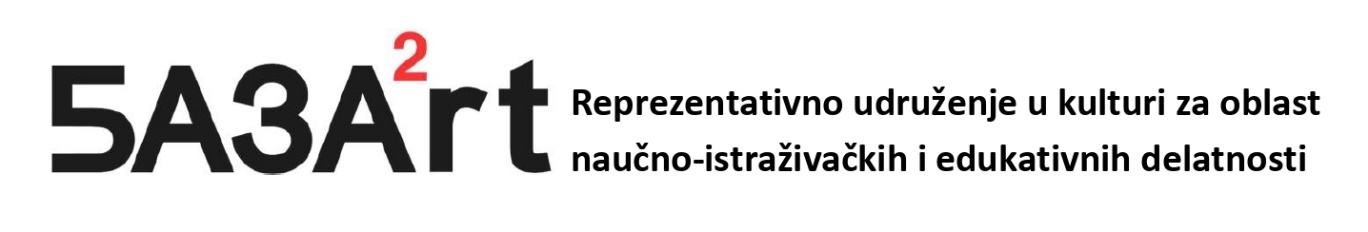 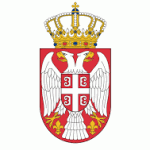 POZIV kandidatima za sticanje statusa samostalnog stručnjaka u kulturi za 
edukativne i naučnoistraživačke delatnosti…
BAZAART, Reprezentativno udruženje u kulturi, poziva zainteresovane koleginice i kolege koje se bave edukacijom ili istraživačkim radom u kulturi i nemaju regulisan radni status, da se prijave za sticanje statusa samostalnog stručnjaka u kulturi.Udruženje BAZAART je, kao reprezentativno udruženje u kulturi1, a u skladu sa Zakonom o kulturi2, ovlašćeno od strane Ministarstva kulture da utvrđuje status samostalnog stručnjaka u kulturi za lica koja samostalno obavljaju naučnoistraživačke i edukativne delatnosti u kulturi.Status samostalnog stručnjaka u kulturi podrazumeva da nosilac statusa, na osnovu svog rada kojim doprinosi ostvarivanju javnog interesa u kulturi, ostvaruje određena radna prava – pravo na staž i na penzijsko-invalidsko i zdravstveno osiguranje. Doprinose za penzijsko-invalidsko i zdravstveno osiguranje može plaćati lokalna samouprava ili ih samostalni stručnjak u kulturi može plaćati sam, u mesečnom iznosu od 11.675 RSD (tromesečno: 35.025,00). Naime, Zakon o lokalnim samoupravama propisuje da lokalna samouprava može (ne i da mora) da plaća doprinose za ‘samostalce’, što za samostalne umetnike zaista mnoge i čine. Za samostalne stručnjake i saradnike u kulturi, to još uvek nije slučaj. Pojedine lokalne samouprave prihvataju tu obavezu (npr. Kragujevac, Pančevo, Stara Pazova, Zrenjanin, Užice...), a neke ne (nažalost, tu spada i Grad Beograd). Pred nama je borba kroz javno zagovaranje da se poveća broj gradova i opština koji prihvataju plaćanje doprinosa za sve ‘samostalce’.Oni kojima lokalna samouprava ne želi da plaća doprinose, mogu to činiti sami, ukoliko ostvare status samostalnog stručnjaka u kulturi. Na taj način obezbeđuju da im teče staž i ostvaruju prava na zdravstvenu zaštitu i penziju.Pozivamo samostalne dramske, likovne, muzičke pedagoge i druge edukatore u kulturi, te samostalne kustose, teatrologe, muzikologe i druge teoretičare u kulturi, da se prijave za sticanje statusa samostalnog stručnjaka u kulturi.KRITERIJUMI za ostvarivanje ovog statusa navedeni su u Pravilniku o bližim uslovima, merilima i kriterijumima, kao i postupku po zahtevima lica za utvrđivanje statusa lica koja samostalno obavljaju umetničku ili drugu delatnost u oblasti kulture (videti čl. 3. i 4. na str. 2-3, kao i stav 15a na str. 22-23).POSTUPAK: Zainteresovani kandidati treba da dostave BAZAART-u popunjen OBRAZAC, radnu biografiju i dokaze o profesionalnim radovima (ugovore, publikacije, članke…) koji će omogućiti Statusnoj komisiji da prijavu razmotri.Za bliže informacije kandidati se mogu obratiti gđi Darinki Kovačević na e-adresu dasha.bazaart@gmail.com.
1 Reprezentativna udruženja su ona udruženja kojima je Ministarstvo kulture poverilo vršenje poslova koji se tiču utvrđivanja statusa samostalnog umetnika, stručnjaka ili saradnika u kulturi. Za oblast naučnoistraživačke i edukativne delatnosti u kulturi, reprezentativnost nose udruženja BAZAART – za savremeno stvaralaštvo i Srpsko arheološko društvo – za kulturno nasleđe. Udruženje BAZAART ostvarilo je status Reprezentativnog udruženja u kulturi Odlukom ministra kulture i informisanja broj 022-05-32/2019-03 od 14. 01. 2019. 2 Ovo je prvi put da je oblast naučnoistraživačke i edukativne delatnosti u kulturi, inače prepoznata u Zakonu o kulturi (ZOK) u članu 15b, stekla autonomiju i kroz reprezentativnost. 